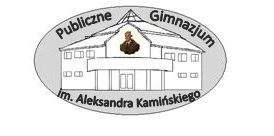 STATUTPUBLICZNEGO GIMNAZJUMIM. ALEKSANDRA KAMIŃSKIEGOW KOSOWIE LACKIM                                   (tekst jednolity)Kosów Lacki, październik  2016SPIS TREŚCIROZDZIAŁ I – Postanowienia wstępneROZDZIAŁ II – Cele i zadania GimnazjumROZDZIAŁ III – Organy GimnazjumROZDZIAŁ IV- Zasady i formy współpracy z rodzicamiROZDZIAŁ V – Organizacja GimnazjumROZDZIAŁ VI- Zakres zadań zespołu nauczycielskiego i innych pracowników szkoły ROZDZIAŁ VII– Formy opieki i pomocy dla uczniówROZDZIAŁ VIII – Zasady rekrutacji uczniów oraz spełnianie obowiązku szkolnegoROZDZIAŁ IX – Zasady wewnątrzszkolnego oceniania uczniówROZDZIAŁ X – Klasyfikowanie i promowanie uczniówROZDZIAŁ XI- Uczniowski projekt edukacyjnyROZDZIAŁ XII – Egzamin gimnazjalnyROZDZIAŁ XIII – Prawa i obowiązki uczniaROZDZIAŁ XIV– Postanowienia końcoweROZDZIAŁ XV -  Podstawy prawneRozdział IPostanowienia wstępneNazwa gimnazjumPubliczne Gimnazjum im. Aleksandra Kamińskiego w Kosowie Lackim.Nazwa jest używana w pełnym brzmieniu w stemplach i pieczęciach. Informacje o gimnazjumGimnazjum prowadzi Samorząd Miasta i Gminny Kosów Lacki.  Nadzór pedagogiczny sprawuje Mazowiecki Kurator Oświaty w Warszawie Delegatura w Siedlcach.Gimnazjum posiada swój sztandar, hymn oraz ceremoniał szkolny.Cykl kształcenia wynosi 3 lata. Rozpoczął się od dnia l września 1999 r. Publiczne Gimnazjum im. Aleksandra Kamińskiego mieści się w budynku przy ulicy Armii Krajowej 6. Rozdział IICele i zadania gimnazjum    Szkoła realizuje cele i zadania określone w ustawie oraz w przepisach wydanych na jej podstawie, a w szczególności:Wprowadza ucznia w świat nauki przez poznanie języka, pojęć, twierdzeń i metod właściwych dla wybranych dyscyplin naukowych na poziomie umożliwiającym dobre kształcenie.Świadectwo ukończenia gimnazjum uprawnia do ubiegania się o przyjęcie do szkoły ponadgimnazjalnej.Prowadzi zajęcia z doradztwa edukacyjno-zawodowego, przygotowuje do świadomego wyboru kierunku dalszego kształcenia. Podejmuje działania profilaktyczne i wychowawcze sprzyjające realizowaniu celów i zasad wychowania określonych w ustawie, stosownie do warunków szkoły i wieku uczniów.Sprawuje opiekę nad uczniami odpowiednio do ich potrzeb i możliwości gimnazjum.Rozbudza i rozwija indywidualne zainteresowania ucznia, wprowadza                      w świat kultury i sztuki.Rozwija umiejętności społeczne ucznia przez zdobywanie doświadczeń    w funkcjonowaniu i współdziałaniu w grupie rówieśniczej.   Szczegółowe określenie sposobu realizacji zadań wynikających z ustawy i wydanych na jej podstawie aktów wykonawczych:Szkoła umożliwia  uczniom podtrzymywanie poczucia tożsamości narodowej, etnicznej,  językowej i religijnej poprzez zapoznawanie z historią kraju                         i regionu, uczestnictwo w wycieczkach krajoznawczych i obrzędach religijnych.Publiczna Szkoła organizuje i udziela uczniom, ich rodzicom oraz nauczycielom pomoc psychologiczno – pedagogiczną według zasad określonych w rozporządzeniach  MEN. Szkoła umożliwia, w razie potrzeby, opiekę nad uczniami niepełnosprawnymi.Korzystanie z pomocy psychologiczno-pedagogicznej jest dobrowolne i nieodpłatne.Pomoc psychologiczno-pedagogiczna w szkole może być udzielana na wniosek:ucznia lub rodziców,nauczyciela prowadzącego zajęcia specjalistyczne, pedagoga,psychologa szkolnego lub zatrudnionego w poradni psychologiczno – pedagogicznej, wychowawcy.Za planowanie i koordynowanie udzielania uczniom pomocy psychologiczno-pedagogicznej jest  odpowiedzialny wychowawca, przy współpracy ze szkolnym psychologiem lub pedagogiem.Podstawą udzielania pomocy jest:opinia lub orzeczenie wydane przez poradnię psychologiczno-pedagogiczną lub inną poradnię specjalistyczną,uznanie przez nauczyciela lub specjalistę trudności ucznia wymagających objęcia go pomocą psychologiczno-pedagogiczną.Do zadań wychowawcy należy w szczególności:ustalenie zakresu, w którym uczeń wymaga pomocy psychologiczno-pedagogicznej z uwagi na indywidualne potrzeby rozwojowe                           i edukacyjne oraz możliwości psychofizyczne, w tym uzdolnienia,koordynowanie pomocy udzielanej uczniowi przez nauczycieli.Szkoła prowadzi zajęcia wyrównujące szanse edukacyjne uczniów oraz zajęcia rozwijające zainteresowania uczniów. Liczba uczestników zajęć nie może przekraczać 8. Godzina zajęć rozwijających uzdolnienia i zajęć dydaktyczno-wyrównawczych trwa 45 minut, a godzina zajęć specjalistycznych – 60 minut. Zajęcia wyżej  wymienione prowadzą nauczyciele Publicznego Gimnazjum  w Kosowie Lackim po zatwierdzeniu przez Dyrektora. Udział uczniów w tych zajęciach wymaga zgody rodziców. W szkole i placówce mogą działać, z wyjątkiem partii i organizacji politycznych, stowarzyszenia i inne organizacje, a w szczególności organizacje harcerskie, których celem statutowym jest działalność wychowawcza albo rozszerzanie i wzbogacanie form działalności dydaktycznej, wychowawczej i opiekuńczej szkoły lub placówki. Uczniowie gimnazjów, podlegają obowiązkowi w zakresie edukacji dla bezpieczeństwa. Zajęcia związane z wyborem kierunku kształcenia i zawodu oraz                               z planowaniem kształcenia i kariery zawodowej organizuje się w celu wspomagania odpowiednio uczniów w podejmowaniu decyzji edukacyjnych             i zawodowych, przy wykorzystaniu aktywnych metod pracy. Zajęcia prowadzą nauczyciele, wychowawcy grup wychowawczych i specjaliści.Dla uczniów gimnazjum organizowane są konkursy.Konkursy dla uczniów gimnazjów mogą być organizowane ze wszystkich zajęć edukacyjnych objętych ramowym planem nauczania gimnazjum.Konkursy mogą być organizowane jako:konkursy interdyscyplinarne - obejmujące elementy treści podstaw programowych różnych przedmiotów lub bloków przedmiotowych,konkursy przedmiotowe - obejmujące i poszerzające treści podstawy programowej jednego przedmiotu,konkursy tematyczne - związane z wybranym przedmiotem lub blokiem przedmiotowym.Konkursy o zasięgu wojewódzkim organizuje Mazowiecki Kurator Oświaty, a konkursy  o zasięgu regionalnym  organizują właściwi kuratorzy oświaty, na podstawie zawartego porozumienia.Oprócz dotychczasowego organizatora jakim był kurator oświaty, konkursy wiedzy, turnieje i olimpiady mogą być organizowane również przez szkoły wyższe, placówki naukowe, stowarzyszenia naukowe, zawodowe i inne podmioty prowadzące statutową działalność oświatową lub naukową. Statut gimnazjum określa zakres i sposób wykonywania zadań opiekuńczych gimnazjum odpowiednio do wieku uczniów i potrzeb środowiskowych z uwzględnieniem obowiązujących przepisów BHP                       i innych.Opiekę nad uczniami przebywającymi w szkole podczas zajęć edukacyjnych sprawują nauczyciele poszczególnych przedmiotów (zgodnie z tygodniowym rozkładem zajęć lub harmonogramem zastępstw dziennych) - podczas zajęć pozalekcyjnych - nauczyciele prowadzący te zajęcia.Opiekę nad uczniami podczas zajęć poza terenem szkoły, które szkoła organizuje, sprawują nauczyciele zgodnie z obowiązującymi przepisami.Dyrektor, co najmniej raz w roku, dokonuje kontroli zapewniania bezpiecznych i higienicznych warunków korzystania z obiektów należących do szkoły lub placówki, w tym bezpiecznych i higienicznych warunków nauki, oraz określa kierunki ich poprawy.Plan zajęć edukacyjnych powinien uwzględniać potrzebę równomiernego obciążenia zajęciami w poszczególnych dniach tygodnia.W pomieszczeniach szkoły lub placówki zapewnia się uczniom możliwość pozostawienia części podręczników i przyborów szkolnych.Dla zapewnienia bezpieczeństwa uczniów w czasie przerw między lekcjami dyżurują nauczyciele według harmonogramu i zgodnie z regulaminem dyżurów.Zasady organizacyjno-porządkowe pełnienia dyżurów nauczycielskich podczas przerw międzylekcyjnych w szkole określa corocznie rada pedagogiczna i znajdują się one w regulaminie dyżurów.W przypadku chwilowej nieobecności nauczyciela dyżurnego, zastępuje go inny nauczyciel na podstawie indywidualnej umowy pomiędzy nauczycielami,  za zgodą dyrektora szkoły (w przypadku zwolnienia lekarskiego sporządza się zastępczy harmonogram dyżurów).Zastępstwa:dyrektora gimnazjum zastępuje kierownik świetlicy lub nauczyciel wyznaczony przez dyrektora,zastępstwo za nieobecnego nauczyciela na kolejne dni sporządza dyrektor szkoły. Formy indywidualnej opieki nad uczniami:w razie potrzeby opieka nad uczniami z zaburzeniami rozwojowymi   prowadzona będzie zgodnie z zaleceniami lekarza,pomoc materialna dla uczniów jest prowadzona w miarę możliwości wspólnie z Miejsko-Gminnym Ośrodkiem Pomocy Społecznej w Kosowie Lackim.Dyrektor gimnazjum powierza każdy oddział szczególnej opiece wychowawczej jednemu  nauczycielowi  uczącemu w tym oddziale zwanemu  dalej wychowawcą:Dla zapewnienia ciągłości pracy wychowawczej i jej skuteczności wychowawca prowadzi swój oddział w klasach I – III.W przypadku dłuższej nieobecności wychowawcy, dyrektor może wyznaczyć na czas nieobecności wychowawcy innego nauczyciela powierzając mu funkcję wychowawcy w danym oddziale.Na umotywowany i sprawdzony wniosek 70 % rodziców i uczniów, dyrektor szkoły może zmienić wychowawcę klasy. Rozdział III Organy gimnazjumOrganami gimnazjum są:Dyrektor szkoły.Rada pedagogiczna.Rada rodziców.Samorząd Uczniowski. Szkołą kieruje dyrektor, który jest przedstawicielem na zewnątrz, przełożonym służbowym wszystkich pracowników szkoły oraz przewodniczącym Rady Pedagogicznej.Dyrektor Gimnazjum:kieruje placówką oświatową i przygotowuje oraz prowadzi posiedzenia rady pedagogicznej,realizuje uchwały rady pedagogicznej,sprawuje opiekę nad młodzieżą uczącą się w szkole,w wykonywaniu swoich działań współpracuje z radą pedagogiczną, radą rodziców i samorządem uczniowskim,czuwa nad zabezpieczeniem majątku gimnazjum,jest odpowiedzialny za proces dydaktyczny i wychowawczy szkoły,zatwierdza i dopuszcza do użytku szkolnego zestaw programów nauczania i zestaw podręczników, na wniosek zespołu nauczycieli dokonuje zmian w  zestawie podręczników lub materiałów edukacyjnych oraz zmiany materiałów ćwiczeniowych, jeżeli nie ma możliwości zakupu danego podręcznika, materiału edukacyjnego lub materiału ćwiczeniowego, podaje do publicznej wiadomości zestaw podręczników lub materiałów edukacyjnych oraz materiały ćwiczeniowe obowiązujące w danym roku szkolnym,zapewnia pomoc nauczycielom w realizacji zadań szkoły i ich doskonaleniu zawodowym,zapewnia w miarę możliwości odpowiednie warunki do realizacji zadań dydaktycznych wychowawczych i opiekuńczych szkoły,organizuje nauczanie indywidualne dla uczniów,zwalnia ucznia z zajęć wychowania fizycznego na podstawie opinii lekarskiej o ograniczonych możliwościach uczestniczenia ucznia                    w tych zajęciach,podejmuje decyzję w sprawie skreślenia ucznia z listy uczniów,zapewnia prawidłowy przebieg stażu nauczycieli ubiegających się                                         o awans zawodowy,na wniosek rodziców (prawnych opiekunów) oraz na podstawie opinii publicznej poradni psychologiczno-pedagogicznej, w tym publicznej poradni specjalistycznej, albo niepublicznej poradni psychologiczno-pedagogicznej, w tym niepublicznej poradni specjalistycznej, spełniającej warunki, o których mowa w art. 71b ust. 3b ustawy, zwalnia ucznia z wadą słuchu, z głęboką dysleksją rozwojową, ze sprzężonymi niepełnosprawnościami lub z autyzmem z nauki drugiego języka obcego. Zwolnienie może dotyczyć części lub całego okresu kształcenia w danym typie szkoły,opracowuje na każdy rok szkolny plan nadzoru pedagogicznego, przedstawia go radzie pedagogicznej i radzie rodziców,przedstawia radzie pedagogicznej ogólne wnioski wynikające ze sprawowanego nadzoru pedagogicznego,ocenia pracę nauczycieli oraz ich dorobek zawodowy za okres stażu,zatrudnia i zwalnia nauczycieli oraz innych pracowników szkoły,stwarza bezpieczne i higieniczne warunki pracy i nauki w szkole,na podstawie ramowego planu nauczania ustala szkolny plan nauczania,opracowuje projekt arkusza organizacyjnego szkoły,w porozumieniu z radą pedagogiczną ustala wymiar godzin zajęć pozalekcyjnych,opracowuje projekt planu finansowego szkoły i właściwie gospodaruje mieniem szkoły,przyznaje nagrody dla nauczycieli za ich osiągnięcia w pracy dydaktycznej, wychowawczej i opiekuńczej. Rada Pedagogiczna pracuje zgodnie z zatwierdzonym na posiedzeniu planem pracy i kalendarzem gimnazjum.Rada Pedagogiczna:zatwierdza wyniki klasyfikacji i promocji uczniów,uchwala Program Wychowawczy i Szkolny Program Profilaktyki,  ustala termin odpracowania wolnego dnia, przypadającego między dwoma dniami świątecznymi  oraz ustala dodatkowe dni wolne od zajęć edukacyjnych,wyraża zgodę na egzamin klasyfikacyjny na prośbę ucznia (rodziców) nieklasyfikowanego z powodu ponad połowy nieusprawiedliwionych nieobecności na zajęciach edukacyjnych,opiniuje organizację pracy szkoły, w tym tygodniowy rozkład zajęć,opiniuje szkolny zestaw programów nauczania i szkolny  zestaw podręczników,opiniuje projekt dodatkowych zajęć, które dyrektor chce wprowadzić do szkolnego planu nauczania z godzin do swojej dyspozycji, wydaje opinię w sprawie kandydata na stanowisko dyrektora szkoły,opiniuje przyznanie nagrody przez kuratora oświaty dla dyrektora szkoły,opiniuje wnioski dyrektora o przyznanie nauczycielom odznaczeń, nagród i innych wyróżnień,wnioskuje o odwołanie nauczyciela ze stanowiska dyrektora lub innego stanowiska kierowniczego w szkole,zasięga opinii rady rodziców w sprawie organizowania uroczystości szkolnych i świąt (np. Choinka Noworoczna, Dzień Dziecka) oraz  w kwestiach finansowych.Rada Rodziców wybierana jest po trzech przedstawicieli rodziców uczniów danego oddziału. Wybory przeprowadza się na pierwszym zebraniu rodziców we wrześniu w każdym roku szkolnym. Kadencja obowiązuje przez cały cykl nauki, corocznie dobiera się po trzech przedstawicieli klas pierwszych.  Rada Rodziców:reprezentuje interesy wszystkich rodziców w szkole,współdecyduje o modelu wychowania uczniów i opiniuje Program Wychowawczy oraz Szkolny Program Profilaktyki,nie reprezentuje szkoły na zewnątrz,może występować do rady pedagogicznej i dyrektora szkoły                            z wnioskami i opiniami dotyczącymi wszystkich spraw szkoły,opiniuje szkolny zestaw programów nauczania oraz szkolny zestaw podręczników,opiniuje program i harmonogram poprawy efektywności kształcenia lub wychowania szkoły,wydaje opinię w sprawie dodatkowych zajęć edukacyjnych umieszczonych w szkolnym planie nauczania,może wnioskować o ocenę pracy nauczyciela,opiniuje dorobek zawodowy nauczycieli ubiegających się o kolejny stopień awansu zawodowego,współuczestniczy w organizowaniu imprez szkolnych,w celu wspierania działalności statutowej szkoły, Rada Rodziców może gromadzić fundusze z dobrowolnych składek rodziców oraz innych źródeł. Samorząd Uczniowski tworzą wszyscy uczniowie w szkole.  Jest on organizacją  demokratyczną. Uczniowie wybierają trójki klasowe spośród wszystkich uczniów w  głosowaniu jawnym.Samorząd Uczniowski:posiada własny Statut i Plan Pracy na dany rok szkolny,na Walnym Zebraniu trójek klasowych w głosowaniu tajnym wyłania się Zarząd Samorządu,zarząd może brać  udział w klasyfikacyjnych posiedzeniach rad pedagogicznych,samorząd przedstawia radzie pedagogicznej oraz dyrektorowi szkoły wnioski i opinie we wszystkich sprawach szkoły,opiniuje Program Wychowawczy i Szkolny Program Profilaktyki,może opiniować ocenę pracy nauczyciela,dokonuje wyboru nauczyciela mającego pełnić rolę opiekuna samorządu,może brać udział w pracach Zespołu Wychowawczego,Ewentualne kwestie sporne pomiędzy organami szkoły rozwiązywane będą (w zależności od rangi) na posiedzeniach rady pedagogicznej, na spotkaniach rady rodziców, bądź na spotkaniach rady pedagogicznej z samorządem uczniowskim. Regulaminy pracy organów szkoły stanowią załącznik do Statutu gimnazjum i podlegają nowelizacji.Rozdział IVZasady i formy współpracy z rodzicamiRodzice i nauczyciele współdziałają ze sobą w sprawach wychowania, profilaktyki  oraz kształcenia dzieci.Podczas ogólnych zebrań rodziców odbywających się nie mniej niż trzy razy w roku szkolnym rodzice:Zapoznają się z zadaniami i zamierzeniami dydaktyczno-wychowawczymi                w danej klasie i w całej szkole.Zapoznają się z przepisami dotyczącymi oceniania, klasyfikowania                                i promowania uczniów.Uzyskują od wychowawcy rzetelną informację na temat swojego dziecka, jego zachowania, postępów w nauce, przyczyn niepowodzeń szkolnych.Uzyskują porady dotyczące dalszego kształcenia swoich dzieci.Uzyskują informację na temat realizacji uczniowskiego projektu edukacyjnego. Mają prawo wyrazić opinię na temat pracy szkoły.Rodzice zobowiązani są do:dopełnienia czynności związanych  ze zgłoszeniem dziecka do szkoły,zapewnienia regularnego uczęszczania dziecka na zajęcia szkolne,zapewnienia dziecku warunków umożliwiających przygotowanie się do zajęć szkolnych,zapewnienia dziecku realizującemu obowiązek szkolny poza szkołą, warunków nauki określonych w zezwoleniu, o którym mowa w art. 16 ust. 8  ustawy o systemie oświaty,powiadomienia organów gminy o formie spełniania obowiązku  szkolnego lub obowiązku nauki przez młodzież w wieku 16-18 lat                      i zmianach w tym zakresie,Niespełnienie obowiązku szkolnego lub obowiązku nauki podlega egzekucji w trybie przepisów o postępowaniu egzekucyjnym w administracji.Szkoła zapewnia rodzicom pomoc psychologa  lub pedagoga  szkolnego                            w sprawach wychowania i  profilaktyki.Rozdział VOrganizacja GimnazjumTerminarz roku szkolnego określają przepisy MEN.W szkołach zajęcia dydaktyczno-wychowawcze rozpoczynają się w pierwszym powszednim dniu września, a kończą zgodnie z terminarzem opracowanym przez MEN. Jeżeli pierwszy dzień września wypada w piątek lub sobotę, zajęcia dydaktyczno-wychowawcze rozpoczynają się w najbliższy poniedziałek po dniu 1 września.Ferie zimowe trwają dwa tygodnie. Terminy rozpoczęcia i zakończenia ferii dla każdego województwa ogłasza minister właściwy do spraw oświaty i wychowania.Dyrektor szkoły lub placówki po zasięgnięciu opinii rady szkoły, rady pedagogicznej, rady rodziców i samorządu uczniowskiego, biorąc pod uwagę warunki lokalowe i organizacyjne szkoły lub placówki, może w danym roku szkolnym ustalić dodatkowe dni wolne od zajęć dydaktyczno-wychowawczych w wymiarze: dla gimnazjum - do 8 dni.Corocznie, najpóźniej do 30 kwietnia, dyrektor opracowuje arkusz organizacji gimnazjum, który zawiera szczegółową organizację nauczania, wychowania i opieki.Arkusz organizacji zatwierdza organ prowadzący szkołę do dnia 30 maja danego roku.W gimnazjum, które liczy 12 oddziałów tworzy się stanowisko wicedyrektora. Dyrektor szkoły za zgodą organu prowadzącego może tworzyć dodatkowe  stanowiska kierownicze.Podstawową jednostką organizacyjną gimnazjum jest oddział.Zajęcia lekcyjne rozpoczynają się o godz. 800.Godzina lekcyjna trwa 45 minut. W uzasadnionych przypadkach dopuszcza się prowadzenie zajęć edukacyjnych w czasie od 30 do 60 minut, zachowując ogólny tygodniowy czas zajęć ustalony w tygodniowym rozkładzie zajęć.Podział na grupy jest obowiązkowy na zajęciach z języków obcych i informatyki w oddziałach liczących powyżej 24 uczniów.W przypadku oddziałów liczących odpowiednio mniej niż 24 uczniów podziału na grupy na  zajęciach, o których mowa w § 21 można dokonywać za zgodą organu prowadzącego szkołę. Przedszkola, szkoły, placówki oświatowo-wychowawcze oraz szkoły wyższe działające w systemie dziennym obowiązane są do prowadzenia zajęć wychowania fizycznego.Zajęcia z wychowania fizycznego prowadzone są w grupach liczących od 12 do 26 uczniów.Szkoła posiada dostęp do w pełni wyposażonej i dostosowanej do potrzeb uczniów hali sportowej. Z hali sportowej korzystają uczniowie na zajęciach wychowania fizycznego oraz zajęciach pozalekcyjnych.Obowiązkowy wymiar  zajęć wychowania fizycznego dla uczniów gimnazjów wynosi cztery godziny lekcyjne  w ciągu tygodnia i jest realizowany w formie:zajęć klasowo – lekcyjnych,zajęć do wyboru  przez uczniów: zajęć  sportowych, zajęć sprawnościowo – zdrowotnych, zajęć tanecznych lub aktywnej turystki.Zajęcia klasowo – lekcyjne są realizowane w wymiarze nie  mniejszym niż 2 godziny tygodniowo.Dopuszcza się możliwość łączenia, w okresie nie dłuższym niż  4 tygodnie, godzin zajęć do wyboru przez uczniów, z zachowaniem liczby godzin przeznaczonych na te zajęcia. Dyrektor szkoły przygotowuje propozycję zajęć do wyboru przez uczniów, uwzględniając:potrzeby zdrowotne, ich zainteresowania oraz osiągnięcia w danym sporcie lub aktywności fizycznej,uwarunkowania lokalowe,miejsce zamieszkania uczniów,tradycje sportowe środowiska lub  szkoły,możliwości kadrowe.Propozycję zajęć, o których mowa w punkcie 4, po uzgodnieniu z organem prowadzącym i po zaopiniowaniu przez radę pedagogiczną oraz radę rodziców, przedstawia dyrektor do wyboru uczniom po uzgodnieniu                         z organem prowadzącym i po zaopiniowaniu przez radę pedagogiczną.Dyrektor szkoły zwalnia ucznia z zajęć wychowania fizycznego, zajęć komputerowych, informatyki lub technologii informacyjnej na podstawie opinii o ograniczonych możliwościach uczestniczenia ucznia w tych zajęciach, wydanej przez lekarza, na czas określony w tej opinii. Dyrektor szkoły na podstawie opinii lekarskiej zwalnia ucznia                                    z wykonywania  określonych ćwiczeń, których uczeń nie może wykonywać. Nauczyciel wychowania fizycznego zobowiązany jest dostosować wymagania edukacyjne do indywidualnych potrzeb i możliwości określonych w opinii o ograniczonych możliwościach wykonywania przez ucznia określonych ćwiczeń fizycznych.Dyrektor szkoły zwalnia ucznia z realizacji zajęć wychowania fizycznego, zajęć komputerowych lub informatyki, na podstawie opinii o braku możliwości uczestniczenia ucznia w tych zajęciach wydanej przez lekarza, na czas określony w tej opinii.Jeżeli okres zwolnienia z wymienionych zajęć uniemożliwia ustalenie semestralnej lub rocznej oceny klasyfikacyjnej, w dokumentacji przebiegu nauczania zamiast oceny klasyfikacyjnej wpisuje się „zwolniony” albo „zwolniona”.Zajęcia wychowania do życia w rodzinie  prowadzone są w ramach godzin przeznaczonych w szkolnych planach nauczania do dyspozycji dyrektora szkoły                     w każdej klasie po 14 godzin, w tym po 5 godzin z podziałem na grupy dziewcząt i chłopców.Na zajęcia wychowania do życia w rodzinie nie będą uczęszczać tylko ci uczniowie niepełnoletni, których rodzice zgłoszą dyrektorowi szkoły sprzeciw w formie pisemnej co do udziału dzieci w zajęciach oraz ci uczniowie pełnoletni, którzy sami zgłoszą dyrektorowi w formie pisemnej sprzeciw wobec udziału w zajęciach.Udziału ucznia w zajęciach wychowania do życia w rodzinie nie odnotowuje się w arkuszu ocen ani na świadectwie szkolnym. Organizacja nauczania religii/etykiO udziale ucznia w zajęciach z religii/etyki decydują, poprzez złożenie oświadczenia, rodzice ucznia. Oświadczenie nie musi być ponawiane                     w kolejnym roku szkolnym, może jednak zostać zmienione.Jeżeli uczeń nie korzysta w szkole z nauki religii lub etyki szkoła zapewnia uczniowi w czasie trwania lekcji opiekę.Jeżeli uczeń nie uczęszczał ani na zajęcia z religii, ani z etyki, na świadectwie zaznacza się kreskę „____”.Szkoła ma obowiązek zorganizowania lekcji etyki dla grupy nie mniejszej niż siedmiu uczniów danej klasy.Dla mniejszej liczby uczniów zajęcia z etyki mogą być organizowane            w grupie międzyoddziałowej, jeśli zgłosi się powyżej siedmiu uczniów.Dopuszcza się organizowanie etyki w grupie międzyszkolnej, gdy liczba osób chętnych jest większa niż trzy.Szkoła zapewnia uczniom korzystanie z biblioteki szkolnej.Biblioteka szkolna jest czynna w godzinach zajęć dydaktycznych.Z biblioteki korzystać mogą uczniowie oraz wszyscy pracownicy szkoły.Warunki pobytu w szkole zapewniają uczniom bezpieczeństwo i ochronę przed przemocą, uzależnieniami, demoralizacją oraz innymi przejawami patologii społecznej.Publiczne Gimnazjum im. Aleksandra Kamińskiego jest obiektem chronionym oraz posiada monitoring wizyjny w celu zwiększenia bezpieczeństwa uczniów.Gimnazjum prowadzi księgę ewidencji dzieci i młodzieży, będących absolwentami szkoły podstawowej, podlegających obowiązkowi szkolnemu, zamieszkałych w obwodzie gimnazjum.		Szkoła prowadzi dzienniki lekcyjne, dzienniki zajęć wyrównujących szanse edukacyjne, dzienniki zajęć dodatkowych z wychowania do życia w rodzinie, dzienniki świetlicy, oraz dziennik psychologa,  pedagoga i biblioteki szkolnej.Za zgodą organu prowadzącego szkoła może prowadzić dziennik w formie elektronicznej zwany dalej „dziennikiem elektronicznym” z zachowaniem procedur postępowania z tym związanych zgodnie z Rozporządzeniem MEN.Wpisów w arkuszu ocen ucznia dokonuje się na podstawie danych zawartych                       w księdze uczniów, dzienniku lekcyjnym, protokołach egzaminów klasyfikacyjnych i poprawkowych, protokołach sprawdzianów wiadomości i umiejętności, protokołach z prac komisji powołanej w celu ustalenia rocznej oceny klasyfikacyjnej zachowania, protokołach zebrań rady pedagogicznej, informacji wyniku egzaminu  przeprowadzonego w ostatnim roku nauki w gimnazjum albo zwolnieniu z egzaminu przez dyrektora okręgowej komisji egzaminacyjnej, a także innych dokumentach potwierdzających dane podlegające wpisowi. Dopuszcza się możliwość elektronicznego wypełnienia arkusza ocen przy  użyciu odpowiedniego programu komputerowego (LIBRUS). Nauczyciel wypełniający arkusz ocen ucznia potwierdza podpisem zgodność wpisów z dokumentami, na podstawie których ich dokonano.W arkuszu ocen ucznia umieszcza się adnotację o wydaniu świadectwa ukończenia szkoły, duplikatu świadectwa, udzieleniu zezwolenia na indywidualny program lub tok nauki, wydłużeniu etapu edukacyjnego oraz sporządzeniu odpisu arkusza ocen ucznia. Sprostowania błędu i oczywistej pomyłki w księdze ewidencji, a także w księdze uczniów, arkuszu ocen ucznia dokonuje dyrektor szkoły lub osoba przez niego wyznaczona. W pozostałej dokumentacji nauczania dokonuje osoba, która taką omyłkę popełniła.Sprostowania dokonuje się przez skreślenie kolorem czerwonym nieprawidłowych wyrazów i czytelne wpisanie kolorem czerwonym nad skreślonymi wyrazami właściwych danych oraz wpisanie daty oraz adnotacji „dokonano sprostowania” i złożenie czytelnego podpisu przez osobę dokonującą sprostowania.Wewnątrzszkolne ocenianie zachowania uczniów może być także dokumentowane w innym niż dziennik lekcyjny dokumencie, z tym że ustalone dla ucznia oceny roczne (semestralne) zachowania wpisuje się do dziennika lekcyjnego.Program nauczania dla zajęć edukacyjnych z zakresu kształcenia ogólnego, zwany dalej „programem nauczania ogólnego” dopuszcza do użytku w danej szkole dyrektor szkoły, na wniosek nauczyciela lub nauczycieli, po zasięgnięciu opinii rady pedagogicznej.Program nauczania ogólnego obejmuje co najmniej jeden etap edukacyjny                         i dotyczy przedmiotu, bloku przedmiotowego lub ich części i może być dopuszczony w danej szkole jeżeli spełnia kryteria zawarte w Rozporządzeniu.Warunkiem dopuszczenia do użytku w danej szkole programu nauczania jest uzyskanie pozytywnej opinii nauczyciela mianowanego lub dyplomowanego, posiadającego wykształcenie wyższe w zakresie zgodnym z zakresem treści nauczania, które program obejmuje, lub pozytywnej opinii doradcy metodycznego. Opinia, o której mowa w § 48, zawiera w szczególności ocenę zgodności programu z podstawą programową kształcenia ogólnego oraz spełniania przez program warunków określonych ustawą.Podręcznik przeznaczony do kształcenia ogólnego zawiera usystematyzowaną prezentację wszystkich lub wybranych treści nauczania z zakresu danych zajęć edukacyjnych na danym etapie edukacyjnym,  ujętych w podstawie programowej kształcenia ogólnego, opisanych w szczególności jako przedmiot, blok przedmiotowy lub moduł. Podręcznik przeznaczony do kształcenia ogólnego dopuszcza do użytku szkolnego minister właściwy do spraw oświaty i wychowania.W gimnazjum obowiązuje jeden podręcznik do danego przedmiotu dla wszystkich uczniów na poziomie odpowiednio klas pierwszych, drugich i trzecich wybrany przez nauczycieli uczących tego samego przedmiotu i dopuszczony do użytku szkolnego.Począwszy od roku szkolnego 2015/2016 uczniowie klas pierwszych korzystają z bezpłatnych podręczników do nauki, które wypożyczają na cały rok szkolny z biblioteki. Zasady udostępniania podręczników szczegółowo określa regulamin wypożyczania podręczników znajdujący się w dokumentacji biblioteki szkolnej.Podręczniki dla uczniów zakupywane są na podstawie Rozporządzenia MEN  w sprawie udzielania dotacji celowej na wyposażenie szkół w podręczniki, materiały edukacyjne i materiały ćwiczeniowe.Zgodnie z obowiązującymi przepisami uczniowie przynajmniej15-letni, po rocznym uczęszczaniu do gimnazjum, nie rokujący ukończenia gimnazjum w normalnym trybie mogą za zgodą rodziców być skierowani do klas przysposabiających do zawodu. W przypadku przejścia ucznia do innej szkoły, przesyła się do tej szkoły, odpis arkusza ocen ucznia lub potwierdzoną przez dyrektora szkoły za zgodność           z oryginałem kopię arkusza ocen.W razie potrzeby szkoła może przyjąć studentów szkół wyższych na praktyki pedagogiczne.Strój uczniowskiNa terenie szkoły obowiązkowe jest noszenie przez uczniów stroju określonego przez nauczycieli, rodziców i uczniów. Opis obowiązującego na terenie naszej szkoły stroju uczniowskiego znajduje się w regulaminie szkoły oraz w WSO.W szkole obowiązuje zakaz przynoszenia i używania przez uczniów telefonów komórkowych. Jedynym wolnym od tego zakazu dniem jest piątek. Szczegółowe zasady użytkowania urządzeń elektronicznych określa WSO.Na terenie szkoły obowiązuje całkowity zakaz posiadania i używania  niedozwolonych substancji, np. narkotyków, e- papierosów, gazów zapachowych i łzawiących, itp. Rozdział VIZakres zadań zespołu nauczycielskiego i innych pracowników szkoły.Do pracowników szkoły zaliczani są nauczyciele oraz pracownicy administracji i obsługi.Zadania statutowe szkoły, w tym edukacyjne i wychowawcze realizują:Nauczyciele przedmiotów edukacyjnych.Wychowawcy klas.Wychowawcy świetlicy.Kierownik świetlicy.Nauczyciel bibliotekarz.Psycholog /pedagog szkolny.Nauczycieli wymienionych w § 60 w wykonywaniu zadań statutowych wspomagają pracownicy administracji i obsługi:Sekretarka.Sprzątaczki.Woźna.Konserwator.Kucharka.Pomoc kuchenna.Intendentka.Zakres obowiązków, zadań i uprawnień dla osób zatrudnionych na stanowiskach wymienionych w § 61 ustala Dyrektor Szkoły.Ilość etatów dla stanowisk pracy w § 60 i 61 ustala organ prowadzący szkołę na podstawie arkusza organizacji pracy szkoły na dany rok szkolny.Zasady zatrudniania nauczycieli oraz pracowników szkoły określają odrębne przepisy.Kwalifikacje nauczycieli i innych pracowników szkoły oraz zasady ich wynagradzania określają odrębne przepisy.Nauczyciele mają status funkcjonariusza publicznego i wynikające  z tego uprawnienia i obowiązki:Nauczyciel podczas lub w związku z pełnieniem obowiązków służbowych, korzysta z ochrony przewidzianej dla funkcjonariuszy publicznych na zasadach określonych w ustawie z dnia 06 czerwca 1997. – Kodeks Karny (Dz. U. Nr 88, poz. 553, z późn. zm.).Nauczyciel w swoich działaniach dydaktycznych, wychowawczych i opiekuńczych ma obowiązek kierowania się dobrem uczniów, troską o ich zdrowie, a także o szanowanie godności osobistej ucznia. Nauczyciel prowadzi pracę dydaktyczno-wychowawczą oraz jest odpowiedzialny za jakość i wyniki tej pracy oraz bezpieczeństwo powierzonych jego opiece uczniów. Nauczyciel może zdecydować o realizacji programu nauczania: z zastosowaniem podręcznika, materiału edukacyjnego lub materiału ćwiczeniowego lub e- podręcznika,bez zastosowania podręcznika lub materiałów, o których mowa w punkcie a).Nauczyciel podczas wykonywania swojej pracy odpowiada służbowo przed Dyrektorem Szkoły. Nauczyciele mogą tworzyć zespoły wychowawcze, przedmiotowe lub inne zespoły problemowo – zadaniowe. Pracą zespołu kieruje przewodniczący powołany przez dyrektora. Zespół nauczycieli prowadzących nauczanie w  gimnazjum przedstawia dyrektorowi szkoły propozycję: jednego podręcznika do danych zajęć edukacyjnych lub materiału edukacyjnego do danych zajęć edukacyjnych,  materiałów ćwiczeniowych.Zespół nauczycieli może przedstawić dyrektorowi szkoły propozycję więcej niż jednego podręcznika lub materiału edukacyjnego do danego języka obcego nowożytnego w danej klasie, biorąc pod uwagę poziomy nauczania języków obcych nowożytnych.Obowiązkiem każdego nauczyciela jest w szczególności:Rzetelnie realizować podstawowe funkcje szkoły tj. dydaktyczną, wychowawczą i opiekuńczą.Realizować podstawę programową w zakresie nauczanego przez siebie przedmiotu.Uczestniczyć w pracach Rady Pedagogicznej.Dążyć do pełni rozwoju osobowości ucznia i własnej.Kształcić i wychowywać młodzież w umiłowaniu Ojczyzny, poszanowaniu Konstytucji Rzeczpospolitej Polskiej, w duchu humanizmu, tolerancji, wolności sumienia, sprawiedliwości społecznej i szacunku dla pracy.Dbać o kształtowanie u uczniów postaw moralnych i obywatelskich zgodnie z ideą demokracji, pokoju i przyjaźni między ludźmi różnych narodów, ras i światopoglądów.Wprowadzać uczniów w świat wiedzy naukowej, wdrażać do samodzielności.Dokonywać systematycznie oceny osiągnięć uczniów i na bieżąco odnotowywać  oceny w dzienniku lekcyjnym.Udostępnić uczniowi lub jego rodzicom sprawdzone  i ocenione bieżące prace pisemne ucznia.Pomagać w podejmowaniu decyzji dotyczącej kierunku dalszej edukacji oraz przygotowywać do aktywnego udziału w życiu społecznym. Organizować zajęcia dodatkowe dla uczniów z uwzględnieniem                   w szczególności ich potrzeb rozwojowych.Nauczyciel nie może poświęcać czasu rodzicom w trakcie trwania zajęć lekcyjnych lub przerw międzylekcyjnych, podczas których nauczyciel ma obowiązek pełnić dyżur. Czas pracy nauczyciela zatrudnionego w pełnym wymiarze zajęć nie może przekroczyć 40 godzin na tydzień.W ramach czasu pracy, o którym mowa wyżej oraz ustalonego wynagrodzenia nauczyciel obowiązany jest realizować:zajęcia dydaktyczne, wychowawcze i opiekuńcze, prowadzone bezpośrednio z uczniami lub wychowankami albo na ich rzecz,inne zajęcia i czynności wynikające z zadań statutowych szkoły, w tym zajęcia opiekuńcze i wychowawcze uwzględniające potrzeby                          i zainteresowania uczniów,zajęcia i czynności związane z przygotowaniem się do zajęć, samokształceniem i doskonaleniem zawodowym.Każdy nauczyciel zobowiązany jest do prowadzenia zajęć rozwijających uzdolnienia ucznia w zakresie jednej godziny tygodniowo. W przypadku nauczycieli zatrudnionych w niepełnym wymiarze zajęć, wymiar tych zajęć obniża się proporcjonalnie do wykonywanego wymiaru.organizacja zajęć winna być dostosowana do potrzeb i możliwości psychofizycznych ucznia oraz higieny pracy, zgodnie z kwalifikacjami nauczyciela,zajęcia ewidencjonowane są przez nauczyciela na bieżąco, a rozliczenie godzin następuje w trybie semestralnym,za każdy tydzień niezdolności nauczyciela do pracy wymiar zajęć ulega obniżeniu,zajęcia odnotowywane są w osobnym zeszycie, obowiązku prowadzenia tych zajęć nie stosuje się do dyrektora szkoły.Praca nauczyciela, z wyjątkiem pracy nauczyciela stażysty, podlega ocenie. Ocena pracy nauczyciela może być dokonana w każdym czasie, nie wcześniej jednak niż po upływie roku od dokonania oceny poprzedniej lub oceny dorobku zawodowego, o której mowa w art. 9c ust. 6 rozporządzenia, z inicjatywy dyrektora szkoły lub na wniosek:Nauczyciela.Organu sprawującego nadzór pedagogiczny.Organu prowadzącego szkołę.Rady rodziców.Dyrektor szkoły jest obowiązany dokonać oceny pracy nauczyciela w okresie nie dłuższym niż 3 miesiące od dnia złożenia wniosku.Ocena pracy nauczyciela ma charakter opisowy i jest zakończona stwierdzeniem uogólniającym:Ocena wyróżniająca. Ocena dobra.Ocena negatywna.Oceny pracy nauczyciela dokonuje dyrektor szkoły, który przy jej dokonywaniu może zasięgnąć opinii Samorządu Uczniowskiego.Dyrektor może też zasięgnąć opinii na temat pracy nauczyciela właściwego doradcy metodycznego, a w przypadku braku takich możliwości – innego nauczyciela dyplomowanego. Opinia ta powinna być wyrażona na piśmie.Oceny pracy dyrektora szkoły oraz nauczyciela, któremu czasowo powierzono pełnienie obowiązków dyrektora szkoły, dokonuje organ.Prowadzący szkołę w porozumieniu z organem sprawującym nadzór pedagogiczny.Organ prowadzący dokonuje oceny pracy dyrektora szkoły po zasięgnięciu opinii rady szkoły lub rady pedagogicznej i zakładowych organizacji związkowych działających w szkole. Organy, o których mowa  w § 77 pkt. 1 i 2, dokonują oceny pracy dyrektora szkoły po zasięgnięciu opinii rady rodziców i zakładowych organizacji związkowych działających w tej szkole. Ocenę pracy ustala się po zapoznaniu nauczyciela z jej projektem oraz wysłuchaniu jego uwag i zastrzeżeń.Od ustalonej oceny pracy, w terminie 14 dni od dnia jej doręczenia, przysługuje.Nauczycielowi - prawo wniesienia wniosku o ponowne ustalenie oceny pracy.Dyrektorowi szkoły oraz nauczycielowi, któremu czasowo powierzono pełnienie obowiązków dyrektora szkoły - prawo złożenia wniosku o ponowne ustalenie oceny jego pracy do organu, który tę ocenę ustalił.Wniosek dyrektora szkoły o ponowne ustalenie oceny jego pracy rozpatruje                    w terminie 30 dni od dnia złożenia wniosku, powołany przez organ prowadzący szkołę zespół oceniający w składzie:Przedstawiciel organu prowadzącego szkołę, jako przewodniczący zespołu.Przedstawiciel organu sprawującego nadzór pedagogiczny.Przedstawiciel rodziców wchodzący w skład rady szkoły, a w szkole, w której rada szkoły nie została powołana - przedstawiciel rady rodziców.Na wniosek ocenianego dyrektora szkoły - nauczyciel doradca metodyczny.Na wniosek ocenianego dyrektora szkoły – przedstawiciel wskazanej przez niego  zakładowej organizacji związkowej.Odwołanie od oceny pracy nauczyciela rozpatruje w terminie 30 dni od dnia wniesienia odwołania organ sprawujący nadzór pedagogiczny.Organ, o którym mowa w § 77 pkt. 1 i 2, powołuje w celu rozpatrzenia odwołania lub wniosku zespół oceniający. Od oceny dokonanej przez zespół oceniający nie przysługuje odwołanie.Dyrektor szkoły przyznaje nagrody dla nauczycieli za ich osiągnięcia w pracy dydaktycznej, wychowawczej i opiekuńczej oraz występuje do odpowiednio wyższych organów o nadanie nagrody zgodnie z rozporządzeniem MEN ze specjalnego funduszu wyodrębnionego w budżetach wojewodów i ministra właściwego do spraw oświaty i wychowania. Nagroda może być przyznana nauczycielowi, który:przepracował w szkole co najmniej 2 lata,posiada wyróżniającą ocenę pracy,posiada wybitne osiągnięcia w pracy dydaktycznej, wychowawczej lub opiekuńczej, w tym w realizacji zadań związanych z zapewnieniem bezpieczeństwa uczniom w czasie zajęć organizowanych przez szkołę oraz realizacji innych zadań statutowych szkoły.Wniosek o przyznanie nagrody ministra składa, za pośrednictwem właściwego kuratora oświaty lub organu sprawującego nadzór pedagogiczny:dyrektor szkoły - dla nauczyciela zatrudnionego w szkole,organ prowadzący szkołę - dla dyrektora szkoły.Kurator oświaty lub organ sprawujący nadzór pedagogiczny, po zapoznaniu się z opinią komisji do spraw nagród, wyraża opinię o wniosku. Wnioski, które uzyskały pozytywną opinię kuratora oświaty lub organu sprawującego nadzór pedagogiczny, przekazuje się ministrowi w terminie do dnia 30 czerwca.Wniosek o przyznanie nagrody kuratora oświaty lub nagrody organu sprawującego nadzór pedagogiczny składa:dyrektor szkoły - dla nauczyciela zatrudnionego w szkole;organ prowadzący szkołę - dla dyrektora szkoły.Nagrody są przyznawane w terminie do dnia 14 października każdego roku z okazji Dnia Edukacji Narodowej.Nauczyciel, któremu została przyznana nagroda, otrzymuje dyplom, którego    odpis włącza się do jego akt osobowych.Rozdział VIIFormy opieki i pomocy dla uczniówDo realizacji celów statutowych, gimnazjum zapewnia uczniom możliwość korzystania z biblioteki, świetlicy i stołówki szkolnej, gabinetu profilaktyki oraz opieki pedagoga i psychologa szkolnego.Biblioteka szkolna:głównym celem biblioteki jest przygotowanie uczniów do samodzielnego zdobywania i selekcji informacji,z biblioteki korzystać mogą uczniowie oraz wszyscy pracownicy szkoły,pracownikiem biblioteki jest nauczyciel bibliotekarz, który jest członkiem Rady Pedagogicznej,nauczyciel bibliotekarz odpowiada za stan majątkowy i dokumentację biblioteki,jednostka zajęć bibliotekarza wynosi 60 minut,Świetlica szkolna:głównym celem świetlicy jest zapewnienie opieki wychowawczej, tworzenie warunków do nauki własnej i pomocy w nauce oraz rozwijanie zainteresowań i uzdolnień uczniów,realizuje zadania Programu Wychowawczego Szkoły i Szkolnego Programu Profilaktyki,pracą świetlicy szkolnej koordynuje kierownik świetlicy,  który:organizuje  pracę wychowawców świetlicy, sprawuje opiekę nad wszystkimi uczniami, wychowankami świetlicy, współdziała z nauczycielami uczącymi w klasach, ściśle współpracuje z rodzicami wychowanków, na bieżąco informuje ich o problemach wychowawczych oraz bieżących sprawach związanych z działalnością świetlicy, współdziała z psychologiem szkolnym i instytucjami opiekuńczymi w celu uzyskania wszechstronnej pomocy dla swoich wychowanków, na bieżąco prowadzi dokumentację świetlicy,  przygotowuje projekty dokumentów programowo-organizacyjnych świetlicy: rocznego planu pracy opiekuńczo-wychowawczej, tygodniowego rozkładu zajęć świetlicy, przygotowuje okresowe sprawozdania z działalności opiekuńczo-wychowawczej świetlicy, kierownik świetlicy odpowiada jak każdy nauczyciel, służbowo przed dyrektorem szkoły,za organizację  dowożenia do szkoły uczniów odpowiedzialny jest organ prowadzący szkołę,opiekę nad uczniami dowożonymi i dojeżdżającymi sprawują wychowawcy świetlicy,ze świetlicy korzystają głównie uczniowie dowożeni i dojeżdżający,zajęcia prowadzą wychowawcy świetlicy według planu pracy świetlicy,Dożywianie i pomoc socjalna:w ramach świetlicy działa stołówka szkolna,do korzystania ze stołówki uprawnieni są wszyscy chętni uczniowie gimnazjum, zespołu szkół, szkoły podstawowej oraz nauczyciele,stawkę za korzystanie z obiadów ustala dyrektor szkoły                        w porozumieniu z organem prowadzącym szkołę,w ramach pomocy socjalnej szkoła współpracuje z instytucjami wspomagającymi dzieci z rodzin mających trudną sytuację materialną,Gabinet profilaktyczny:szkoła umożliwia doraźną opiekę medyczną,w szkole znajduje się w pełni wyposażony gabinet profilaktyki  szkolnej,Pedagog /psycholog szkolny:szkoła organizuje pomoc psychologiczno-pedagogiczną według zasad określonych w rozporządzeniu MEN,w szkole może być zatrudniony psycholog i pedagog szkolny,korzystanie z pomocy psychologiczno-pedagogicznej jest dobrowolne i nieodpłatne,pomoc psychologiczno-pedagogiczna w szkole może być udzielana na wniosek:ucznia lub rodziców,nauczyciela prowadzącego zajęcia specjalistyczne,pedagoga,psychologa poradni psychologiczno-pedagogicznej,zadania szkolnego psychologa / pedagoga polegają w szczególności na:diagnozowaniu środowiska ucznia,rozpoznawaniu potencjalnych możliwości oraz indywidualnych potrzeb ucznia i umożliwianiu ich zaspokojenia,rozpoznawaniu przyczyn trudności w nauce i niepowodzeń szkolnych,wspieraniu ucznia z wybitnymi uzdolnieniami,organizowaniu różnych form pomocy psychologiczno-pedagogicznej,podejmowaniu działań wychowawczych i profilaktycznych,prowadzeniu edukacji prozdrowotnej i promocji zdrowia wśród uczniów, nauczycieli i rodziców,wspieraniu uczniów metodami aktywnymi, w dokonywaniu wyboru kierunku dalszego kształcenia, zawodu i planowaniu kariery zawodowej oraz udzielaniu informacji w tym zakresie,wspieraniu nauczycieli w organizowaniu wewnątrzszkolnego systemu  doradztwa oraz zajęć związanych z wyborem kierunku kształcenia i zawodu,wspieraniu nauczycieli i rodziców w działaniach wyrównujących szanse edukacyjne ucznia,udzielaniu nauczycielom pomocy w dostosowaniu wymagań edukacyjnych wynikających z realizowanych przez nich programów nauczania do indywidualnych potrzeb psychofizycznych i edukacyjnych ucznia, u którego stwierdzono zaburzenia i odchylenia rozwojowe lub specyficzne trudności w uczeniu się, uniemożliwiające sprostanie tym wymaganiom,wspieraniu rodziców i nauczycieli w rozwiązywaniu problemów wychowawczych,umożliwianiu rozwijania umiejętności wychowawczych rodziców i nauczycieli,podejmowaniu działań mediacyjnych i interwencyjnych                 w sytuacjach kryzysowych.Warunki organizowania kształcenia, wychowania i opieki dla dzieci i młodzieży niepełnosprawnych, niedostosowanych społecznie i zagrożonych niedostosowaniem społecznymW szkołach ogólnodostępnych nie organizuje się oddziałów specjalnych dla dzieci i młodzieży niedostosowanych społecznie i zagrożonych niedostosowaniem społecznym.    Kształcenie uczniów niepełnosprawnych, niedostosowanych społecznie i zagrożonych niedostosowaniem społecznym może być prowadzone do końca roku szkolnego w tym roku kalendarzowym, w którym uczeń kończy 21. rok życiaUczniom wymienionym w punkcie 2 szkoła zapewnia:realizację zaleceń zawartych w orzeczeniu o potrzebie kształcenia specjalnego,warunki do nauki, sprzęt specjalistyczny i środki dydaktyczne, odpowiednie ze względu na indywidualne potrzeby rozwojowe i edukacyjne oraz możliwości psychofizyczne dzieci lub uczniów,zajęcia specjalistyczne, o których mowa w przepisach wydanych na podstawie art. 22 ust. 2 pkt 11 ustawy z dnia 7 września 1991r. o systemie oświaty z późn. zm. D.U. z 2015 r. poz 2156. inne zajęcia odpowiednie ze względu na indywidualne potrzeby rozwojowe i edukacyjne oraz możliwości psychofizyczne dzieci lub uczniów, w szczególności zajęcia rewalidacyjne, resocjalizacyjne i socjoterapeutyczne, integrację dzieci lub uczniów ze środowiskiem rówieśniczym,                  w tym z dziećmi lub uczniami pełnosprawnymi,    przygotowanie uczniów do samodzielności w życiu dorosłym.Dla uczniów, którzy posiadają orzeczenie tworzy się IPET, który określa;zakres i sposób dostosowania odpowiednio programu wychowania przedszkolnego oraz wymagań edukacyjnych, których mowa w art. 44b ust. 8 pkt 1 ustawy, do indywidualnych potrzeb rozwojowych i edukacyjnych oraz możliwości psychofizycznych dziecka lub ucznia, w szczególności przez zastosowanie odpowiednich metod                 i form pracy z dzieckiem lub uczniem, zintegrowane działania nauczycieli i specjalistów, prowadzących zajęcia z dzieckiem lub uczniem, w tym w przypadku:ucznia niepełnosprawnego – działania o charakterze rewalidacyjnym,ucznia niedostosowanego społecznie – działania o charakterze resocjalizacyjnym,ucznia zagrożonego niedostosowaniem społecznym – działania o charakterze socjoterapeutycznym;formy i okres udzielania dziecku lub uczniowi pomocy psychologiczno-pedagogicznej oraz wymiar godzin w którym poszczególne formy pomocy będą realizowane,działania wspierające rodziców dziecka lub ucznia oraz,                                w zależności od potrzeb, zakres współdziałania z poradniami      psychologiczno-pedagogicznymi, w tym poradniami specjalistycznymi, placówkami doskonalenia nauczycieli, organizacjami pozarządowymi oraz innymi instytucjami działającymi na rzecz rodziny, dzieci i młodzieży,zajęcia rewalidacyjne, resocjalizacyjne i socjoterapeutyczne oraz inne zajęcia, odpowiednie ze względu na indywidualne potrzeby rozwojowe i edukacyjne oraz możliwości psychofizyczne dziecka lub ucznia,    działania z zakresu doradztwa edukacyjno-zawodowego i sposób realizacji tych działań;Program (IPET) opracowuje się na okres, na jaki zostało wydane orzeczenie     o potrzebie kształcenia specjalnego, nie dłuższy jednak niż etap edukacyjny. Pracę zespołu koordynuje odpowiednio wychowawca oddziału, do której uczęszcza uczeń, albo nauczyciel lub specjalista, prowadzący zajęcia z uczniem, wyznaczony przez dyrektora szkoły. Spotkania zespołu odbywają się w miarę potrzeb. W spotkaniach zespołu mogą także uczestniczyć:na wniosek dyrektora  szkoły  przedstawiciel  poradni psychologiczno-pedagogicznej, w tym poradni specjalistycznej, na wniosek lub za zgodą rodziców  ucznia  – inne osoby między innymi lekarz, psycholog, pedagog, logopeda lub inny specjalista.Zespół, co najmniej dwa razy w roku szkolnym, dokonuje okresowej wielospecjalistycznej oceny poziomu funkcjonowania ucznia, uwzględniając ocenę efektywności pomocy psychologiczno-pedagogicznej udzielanej uczniowi oraz, w miarę potrzeb, dokonuje modyfikacji programu.  Oceny poziomu funkcjonowania ucznia i modyfikacji programu dokonuje się, w zależności od potrzeb. Rodzice dziecka lub ucznia albo pełnoletni uczeń mają prawo uczestniczyć w spotkaniach zespołu, a także w opracowaniu i modyfikacji programu oraz dokonywaniu oceny. Dyrektor  zawiadamia rodziców  ucznia o terminie każdego spotkania zespołu i  możliwości uczestniczenia w nim. Rodzice  ucznia  otrzymują, na ich wniosek, kopię programu. Osoby biorące udział w spotkaniu zespołu są obowiązane do nieujawniania spraw poruszanych na spotkaniu, które mogą naruszać dobra osobiste ucznia, jego rodziców, nauczycieli, wychowawców lub specjalistów prowadzących zajęcia  z uczniem, a także innych osób uczestniczących w spotkaniu zespołu.Rozdział VIIIZasady rekrutacji uczniów oraz spełnianie obowiązku szkolnego Do klasy pierwszej gimnazjum przyjmowani są z urzędu, na podstawie kwestionariusza - zgłoszenia rodziców, absolwenci szkoły podstawowej zamieszkali w obwodzie. Absolwenci szkół podstawowych zamieszkali poza obwodem przyjmowani są po przeprowadzeniu postępowania rekrutacyjnego, na wniosek rodziców/prawnych opiekunów jeśli szkoła  dysponuje wolnymi miejscami. W przypadku  ucznia, który przeszedł  z innego typu szkoły o przyjęciu ucznia do szkoły decyduje dyrektor szkoły po dokonaniu oceny zakresu kształcenia zrealizowanego w szkole, do której uczeń uczęszczał, na podstawie kopii arkusza ocen ucznia, poświadczonej za zgodność z oryginałem przez dyrektora szkoły, do której uczęszczał uczeń. Różnice programowe z obowiązkowych zajęć edukacyjnych realizowanych w oddziale szkoły, do której uczeń przechodzi, są uzupełniane na warunkach ustalonych przez nauczycieli prowadzących obowiązkowe zajęcia edukacyjne w tym oddziale.Jeżeli uczeń w szkole, z której przechodzi, uczył się jako przedmiotu obowiązkowego języka obcego nowożytnego innego niż język obcy nowożytny nauczany w oddziale szkoły, do której uczeń przechodzi, a rozkład zajęć edukacyjnych uniemożliwia mu uczęszczanie w innym oddziale lub grupie w tej szkole na zajęcia z języka obcego nowożytnego, którego uczył się w szkole,            z której przechodzi, uczeń jest obowiązany: uczyć się języka obcego nowożytnego nauczanego w oddziale szkoły, do której przechodzi, wyrównując we własnym zakresie różnice programowe do końca roku szkolnego albo, kontynuować we własnym zakresie naukę języka obcego nowożytnego, którego uczył się w szkole, z której przechodzi albo, uczęszczać do oddziału w innej szkole na zajęcia z języka obcego nowożytnego, którego uczył się w szkole, z której przechodzi. Dla ucznia, który kontynuuje we własnym zakresie naukę języka obcego nowożytnego jako przedmiotu obowiązkowego, przeprowadza się egzamin klasyfikacyjny. Egzamin klasyfikacyjny przeprowadza nauczyciel danego języka obcego nowożytnego, wyznaczony przez dyrektora szkoły, a w przypadku braku nauczyciela danego języka obcego nowożytnego – nauczyciel zatrudniony w innej szkole wyznaczony przez dyrektora tej szkoły.Absolwenci szkoły podstawowej przyjmowani są do gimnazjum na podstawie  świadectwa ukończenia szkoły podstawowej oraz zaświadczenia                                 o szczegółowych wynikach sprawdzianu zewnętrznego. W pierwszej kolejności przyjmowani są laureaci lub finaliści ogólnopolskich olimpiad przedmiotowych oraz laureaci konkursów przedmiotowych o zasięgu wojewódzkim lub ponad wojewódzkim. Kandydaci składają wypełniony kwestionariusz (druk szkoły). Terminy rekrutacji, każdego roku, zgodne są z Zarządzeniem Mazowieckiego Kuratora Oświaty.Uczeń powinien spełniać obowiązek nauki do ukończenia 18 roku życia,                 a obowiązek szkolny do ukończenia gimnazjum.Po mimo uzyskania przez ucznia pełnoletniości szkoła ma obowiązek zapewnić uczniowi dalszą edukację.  Uczeń niepełnosprawny  lub niedostosowany społecznie może kontynuować naukę w szkole ogólnodostępnej do ukończenia 21 roku życia.Po ukończeniu 18 roku życia na własny wniosek ucznia szkoła może skreślić go z listy uczniów.ROZDZIAŁ IX  Zasady wewnątrzszkolnego oceniania uczniówSzczegółowe zasady wewnątrzszkolnego oceniania klasyfikowania i promowania uczniów oraz przeprowadzania sprawdzianów uczniów reguluje Wewnątrzszkolny System Oceniania (WSO). Ocenianiu podlegają osiągnięcia edukacyjne                         i zachowanie ucznia.Ocenianie wewnątrzszkolne obejmuje:formułowanie przez nauczycieli wymagań edukacyjnych niezbędnych do otrzymania przez ucznia poszczególnych semestralnych i rocznych ocen klasyfikacyjnych z obowiązkowych i dodatkowych zajęć edukacyjnych oraz kryteriów oceniania i informowanie o nich uczniów i ich rodziców (prawnych opiekunów),ustalenie kryteriów oceniania zachowania,ocenianie bieżące i ustalenie semestralnych ocen klasyfikacyjnych z obowiązkowych i dodatkowych zajęć edukacyjnych oraz semestralnej oceny klasyfikacyjnej zachowania według skali i form przyjętych          w naszej szkole,przeprowadzanie egzaminów klasyfikacyjnych,ustalenie rocznych ocen klasyfikacyjnych z obowiązkowych                              i  dodatkowych zajęć edukacyjnych oraz rocznej oceny klasyfikacyjnej zachowania i warunki ich promowania,ustalenie warunków i trybu uzyskania wyższych niż przewidywane rocznych ocen klasyfikacyjnych z obowiązkowych i dodatkowych zajęć edukacyjnych oraz rocznej oceny klasyfikacyjnej zachowania,ustalenie warunków i sposobu przekazywania rodzicom (prawnym opiekunom) informacji o postępach i trudnościach ucznia w nauce            i zachowaniu ucznia oraz o szczególnych uzdolnieniach ucznia.Ocenianie osiągnięć edukacyjnych uczniów polega na rozpoznawaniu przez nauczycieli poziomu i postępów w opanowaniu przez ucznia wiadomości i umiejętności w stosunku do wymagań edukacyjnych wynikających z podstawy programowej i realizowanych w szkole programów nauczania uwzględniających tę podstawę programową oraz formułowaniu oceny.Ocenianie zachowania ucznia polega na rozpoznawaniu przez wychowawcę klasy, nauczycieli oraz uczniów danej klasy stopnia respektowania przez ucznia zasad współżycia społecznego i norm etycznych oraz obowiązków ucznia określonych  w WSO i Statucie Szkoły.Cele oceniania wewnątrzszkolnego:informowanie ucznia o poziomie jego osiągnięć edukacyjnych i jego zachowaniu oraz postępach w tym zakresie,udzielanie uczniowi pomocy w nauce poprzez przekazanie mu informacji zwrotnej o tym, co zrobił dobrze i jak powinien się dalej uczyć,pomoc uczniowi w samodzielnym planowaniu swojego rozwoju,motywowanie ucznia do dalszych postępów w nauce i zachowaniu, dostarczenie rodzicom (prawnym opiekunom) i nauczycielom informacji o postępach, trudnościach w uczeniu się, zachowaniu i specjalnych uzdolnieniach ucznia,umożliwienie nauczycielom doskonalenie organizacji i metod pracy dydaktyczno-wychowawczej, Na trzecim etapie edukacyjnym oceny semestralne i roczne ustala się według następującej skali:celujący – 6 bardzo dobry – 5 dobry – 4 dostateczny – 3 dopuszczający – 2 niedostateczny – 1Ocenami pozytywnymi są oceny przedstawione w podpunktach a – e.Negatywną oceną jest ocena przedstawiona w podpunkcie fW ramach oceniania bieżącego nauczyciel odnotowuje poziom szczegółowych osiągnięć ucznia i informuje o nich rodziców (prawnych opiekunów). W ocenianiu bieżącym ustala się następujące oceny: 6, 5,  4,  3,  2,  1.6.1. Ocenę celującą otrzymuje uczeń, który:posiadł wiedzę i umiejętności znacznie wykraczające poza program  nauczania danego przedmiotu, samodzielnie i twórczo rozwija własne uzdolnienia i zainteresowania,biegle posługuje się zdobytymi wiadomościami w rozwiązywaniu problemów teoretycznych lub praktycznych z programu nauczania danej klasy, proponuje rozwiązania nietypowe, rozwiązuje także zadania wykraczające poza program nauczania tej klasy,osiąga sukcesy w konkursach i olimpiadach przedmiotowych o zasięgu wojewódzkim, zawodach sportowych oraz konkursach wyszczególnionych przez Mazowieckiego Kuratora Oświaty.6. 2. Ocenę bardzo dobrą otrzymuje uczeń, który:opanował pełny zakres wiedzy  i umiejętności określony programem nauczania danej klasy,sprawnie posługuje się zdobytymi wiadomościami,rozwiązuje samodzielnie problemy teoretyczne i praktyczne ujęte programem  nauczania, potrafi zastosować posiadaną wiedzę do rozwiązywania zadań                   i problemów w nowych sytuacjach. 6.3. Ocenę dobrą otrzymuje uczeń, który:opanował wiadomości i umiejętności w zakresie pozwalającym na zrozumienie większości relacji między elementami wiedzy z danego przedmiotu nauczania,poprawnie stosuje wiadomości, rozwiązuje samodzielnie typowe zadania teoretyczne lub praktyczne.6.4. Ocenę dostateczną otrzymuje uczeń, który:opanował podstawowe treści programowe w zakresie umożliwiającym postępy w dalszym uczeniu się tego przedmiotu,rozwiązuje typowe zadania o średnim stopniu trudności, czasem przy pomocy nauczyciela.6.5. Ocenę dopuszczającą otrzymuje uczeń, który:w ograniczonym zakresie opanował wiadomości i umiejętności,  a braki nie przekraczają możliwości uzyskania przez ucznia  podstawowej wiedzy z danego przedmiotu w ciągu dalszej nauki,rozwiązuje – często przy pomocy nauczyciela – zadania typowe                o niewielkim stopniu trudności.6.6. Ocenę niedostateczną otrzymuje uczeń, który:nie opanował niezbędnego minimum podstawowych wiadomości                        i umiejętności określonych programem nauczania przedmiotu w danej klasie, a braki w wiadomościach uniemożliwiają dalsze zdobywanie wiedzy z tego przedmiotunie jest w stanie, nawet przy pomocy nauczyciela, rozwiązać zadań nawet o niewielkim stopniu trudności.7. Semestralna i roczna ocena klasyfikacyjna zachowania uwzględnia                       w  szczególności:wywiązywanie się ucznia z obowiązków,postępowanie zgodne z dobrem społeczności szkolnej,dbałość o honor i tradycje szkoły,dbałość o piękno mowy ojczystej,dbałość o bezpieczeństwo i zdrowie własne oraz innych osób,godne, kulturalne zachowanie się w szkole i poza nią,okazywanie szacunku innym osobom,ochrona mienia szkoły i osób.8. Roczną ocenę klasyfikacyjną zachowania ustala się według następującej skali:wzorowe,bardzo dobre,dobre,poprawne,nieodpowiednie,naganne.  	8.1. Uczeń otrzymuje ocenę WZOROWĄ z zachowania jeżeli:stanowi wzór kulturalnego zachowania się,szanuje poglądy i godność innego człowieka,inicjuje i uczestniczy w działaniach na rzecz  szkoły i środowiska,szanuje i rozwija dobre tradycje szkoły,reprezentuje szkołę na zewnątrz,wykazuje się dużą samodzielnością i innowacyjnością oraz logicznie wyciąga wnioski podczas realizacji projektu edukacyjnego,spełnia wymagania zawarte w WSO. 	8.2. Uczeń otrzymuje  BARDZO DOBRĄ ocenę zachowania, jeżeli spełnia wymagania dotyczące zachowania na ocenę dobrą, a ponadto:rozwija własne zainteresowania, inicjuje i uczestniczy w działaniach na rzecz klasy, proponuje działania   zmierzające do udzielania pomocy innym,aktywnie i rzeczowo uczestniczy w pracy zespołu realizującego projekt edukacyjny, a jego postawa jest nacechowana życzliwością,spełnia wymagania zawarte w WSO.8.3. Uczeń otrzymuje  DOBRĄ ocenę zachowania, jeżeli spełnia wymagania na ocenę poprawną, a ponadto:systematycznie i punktualnie uczęszcza na zajęcia szkolne,jest przygotowany do zajęć szkolnych,wytrwale przezwycięża napotkane trudności,przestrzega regulaminów szkoły i zasad BHPdba o kulturalny sposób bycia, szanuje godność drugiego człowieka,dba o higienę osobistą i estetyczny wygląd,podejmuje i wywiązuje się z zadań powierzonych mu przez nauczycieli,szanuje mienie szkoły i własność społeczną,nie używa wulgarnych słów,współpracuje z zespołem realizującym projekt gimnazjalny, wypełniając stawiane przed sobą i zespołem zadania,spełnia wymagania zawarte w WSO.8.4. Uczeń otrzymuje POPRAWNĄ ocenę zachowania, jeżeli:regularnie uczęszcza na zajęcia szkolne,przygotowuje się do zajęć szkolnych,na ogół przestrzega regulaminów szkolnych i zasad BHP,dba o kulturalny sposób bycia, nie narusza godności własnej                       i innych,nie ma konfliktów ze środowiskiem,dba o higienę osobistą i estetyczny wygląd,współpracuje z zespołem realizującym projekt gimnazjalny, wypełniając stawiane przed sobą i zespołem zadania, przy czym jego działania były podejmowane na prośbę kolegów z zespołu lub po interwencji opiekuna projektu,spełnia wymagania zawarte w WSO.8.5. Ocenę NIEODPOWIEDNIĄ otrzymuje uczeń, który nie spełnia  wymagań na ocenę poprawną, a także:niesystematycznie i niepunktualnie uczęszcza na zajęcia szkolne (ma więcej godzin nieusprawiedliwionych w semestrze niż 120;  (ilość  określona przez radę pedagogiczną).nie przygotowuje się do zajęć szkolnych,ma niewłaściwy stosunek do kolegów, nauczycieli i innych pracowników szkoły,nie dba o kulturę słowa,nie dba o higienę osobistą i wygląd zewnętrzny,pali papierosy, pije alkohol lub zażywa narkotyki na terenie szkoły     i poza szkołą,realizując projekt edukacyjny nie wywiązuje się w terminie ze swoich obowiązków, czego konsekwencją były opóźnienia                     w realizacji projektu lub konieczność realizacji zadań przez innych członków zespołu.8.6. Uczeń otrzymuje NAGANNĄ ocenę zachowania, jeżeli popadł w konflikt z prawem lub otrzymał naganę dyrektora szkoły lub uzyskał więcej niż 100 punktów na minus (zgodnie z WSO) Semestralne i roczne oceny klasyfikacyjne zachowania dla uczniów                       z upośledzeniem umysłowym w stopniu umiarkowanym lub znacznym są ocenami opisowymi. Przy ustalaniu oceny klasyfikacyjnej zachowania ucznia, u którego stwierdzono zaburzenia lub odchylenia rozwojowe, należy uwzględnić wpływ stwierdzonych zaburzeń lub odchyleń na jego zachowanie na podstawie orzeczenia o potrzebie kształcenia specjalnego albo indywidualnego nauczania lub opinii poradni psychologiczno-pedagogicznej, w tym poradni specjalistycznej.11.Uczniowi realizującemu obowiązek szkolny poza szkołą nie wystawia się oceny z zachowania.                                                                                                                   Rozdział XKlasyfikowanie i promowanie uczniówKlasyfikacja semestralna i roczna polega na podsumowaniu osiągnięć edukacyjnych ucznia z zajęć edukacyjnych, określonych w szkolnym planie nauczania i zachowania ucznia w danym semestrze lub roku szkolnym                 i ustaleniu semestralnych lub rocznych ocen klasyfikacyjnych z zajęć edukacyjnych i oceny klasyfikacyjnej zachowania według obowiązującej skali ocen.Wychowawca klasy na początku każdego roku szkolnego informuje  uczniów oraz ich rodziców (opiekunów prawnych) o warunkach i sposobie oceniania zachowania, warunkach i trybie uzyskania wyższej niż przewidywana rocznej (semestralnej) oceny klasyfikacyjnej z zachowania oraz o skutkach ustalenia uczniowi nagannej rocznej oceny klasyfikacyjnej z zachowania.Roczne i semestralne oceny klasyfikacyjne z obowiązkowych zajęć edukacyjnych ustalają nauczyciele uczący poszczególnych przedmiotów, a klasyfikacyjną ocenę  zachowania – wychowawca klasy po zasięgnięciu opinii nauczycieli, uczniów danej klasy oraz ocenianego ucznia.Przy ustalaniu oceny z wychowania fizycznego, zajęć technicznych, plastyki, muzyki i zajęć artystycznych należy przede wszystkim brać pod uwagę wysiłek wkładany przez ucznia i wywiązywanie się z obowiązków wynikających ze specyfiki tych zajęć. W przypadku wychowania fizycznego – także systematyczność udziału ucznia w zajęciach oraz aktywność ucznia w działaniach podejmowanych przez szkołę na rzecz kultury fizycznej.Przed rocznym (semestralnym) klasyfikacyjnym zebraniem plenarnym rady pedagogicznej nauczyciele prowadzący poszczególne zajęcia edukacyjne oraz wychowawca klasy są obowiązani poinformować ucznia i jego rodziców (prawnych opiekunów) o przewidywanych dla niego ocenach klasyfikacyjnych z zajęć edukacyjnych i przewidywanej ocenie klasyfikacyjnej zachowania na 14 dni przed plenarnym zebraniem klasyfikacyjnym rady pedagogicznej.Rodzice potwierdzają zapoznanie się z zaproponowanymi ocenami podpisem na karcie proponowanych ocen.W przypadku zastrzeżeń do proponowanej oceny lub ocen kontaktują się  z nauczycielem danego przedmiotu w celu wyjaśnienia.Nauczyciel  motywuje wystawioną ocenę.Rodzice i uczniowie mają prawo wglądu, do sprawdzonych i  ocenionych prac klasowych (sprawdzianów, testów). Nauczyciel w szkole udostępnia oryginał pracy do zapoznania się z jej treścią. Uczniowie i ich rodzice (prawni  opiekunowie) nie mogą samodzielnie kopiować (fotografować)  pracy. Na prośbę rodziców (prawnych opiekunów) nauczyciel sporządza kserokopię pracy klasowej.Nauczyciel ustala z uczniem zakres materiału podlegający poprawie (zgodnie z podstawą programową, wymaganiami na poszczególne oceny dla danej klasy).Uczeń najpóźniej 3 dni przed posiedzeniem rady pedagogicznej ma obowiązek napisać sprawdzian semestralny/roczny.Ocena ze sprawdzianu semestralnego/rocznego nie może obniżyć proponowanej oceny.Warunki uzyskania wyższej niż przewidywana roczna ocena klasyfikacyjna z zachowania: za przewidywaną ocenę roczną semestralną z zachowania uznajemy ocenę podaną uczniowi na 14 dni roboczych przed klasyfikacyjnym posiedzeniem rady pedagogicznej,rodzic (prawny opiekun) ucznia może ubiegać się dla  swojego dziecka o wystawienie wyższej oceny niż przewidywana o jeden stopień,rodzic (prawny opiekun) ucznia składa u wychowawcy (dyrektora) wniosek (zgodnie z drukiem szkolnym) o podwyższenie oceny rocznej zachowania w ciągu 3 dni od przekazania przez wychowawcę informacji o przewidywanej ocenie,wychowawca klasy potwierdza we wniosku zgodność przedstawionych warunków, co skutkuje dalszym trybem działania lub uzasadnia niezgodność przedstawionych warunków, co skutkuje zakończeniem trybu,ocena zachowania zostaje podwyższona w wyniku narady wychowawcy klasy z pedagogiem szkolnym, która musi się odbyć nie później niż 3 dni robocze przed klasyfikacyjnym plenarnym posiedzeniem rady pedagogicznej,    informację o ustalonej ocenie rocznej zachowania ucznia przekazuje wychowawca poprzez zapis w zeszycie do korespondencji bezpośrednio po naradzie z pedagogiem szkolnym. Uczeń ubiegający się o uzyskanie wyższej niż przewidywana oceny    zachowania powinien spełniać następujące warunki:mieć usprawiedliwione wszystkie nieobecności, nie mieć spóźnień lub sporadyczne spóźnienia usprawiedliwione,nie mieć więcej niż ”minus” 40 pkt. w zeszycie wychowawczym uwag,zawsze respektować zasady współżycia szkolnego i zawsze reagować na zwracaną mu uwagę. Rodzice (prawni opiekunowie) mogą zgłosić zastrzeżenia do dyrektora szkoły jeśli uważają, że ustalona przez nauczyciela  roczna (semestralna) ocena klasyfikacyjna z zajęć edukacyjnych lub zachowania została ustalona niezgodnie z przepisami prawa dotyczącymi trybu ustalania tej oceny.Zastrzeżenia mogą być zgłaszane w terminie do 7 dni po zakończeniu zajęć dydaktyczno-wychowawczych. W przypadku zastrzeżeń  do proponowanej oceny lub ocen rodzice mają  prawo zgłosić się do nauczyciela prowadzącego dane zajęcia w celu ustalenia warunków poprawienia oceny (ocen)  zgodnie z § 97.Roczne i semestralne oceny klasyfikacyjne z dodatkowych zajęć edukacyjnych nie mają wpływu na promocję do klasy programowo wyższej, ani na ukończenie szkoły.Ocena klasyfikacyjna zachowania nie ma wpływu na:Oceny klasyfikacyjne z zajęć edukacyjnych.Promocję do klasy programowo wyższej lub ukończenie szkoły.Uczeń nieklasyfikowany z powodu usprawiedliwionej nieobecności, może zdawać egzamin klasyfikacyjny. Egzamin klasyfikacyjny przeprowadza się zgodnie z Rozporządzeniem MEN oraz Wewnątrzszkolnym Systemem Oceniania. Na wniosek ucznia nieklasyfikowanego z powodu nieusprawiedliwionej nieobecności lub na wniosek jego rodziców rada pedagogiczna może wyrazić zgodę na egzamin klasyfikacyjny według zasad określonych Rozporządzeniem MEN.Uczeń otrzymuje promocję do klasy programowo wyższej (na semestr programowo wyższy), jeżeli ze wszystkich zajęć edukacyjnych, określonych w szkolnym planie nauczania, uzyskał roczne (semestralne) oceny klasyfikacyjne wyższe od oceny niedostatecznej.Uczeń, który w wyniku rocznej klasyfikacji uzyskał ocenę niedostateczną z jednych zajęć edukacyjnych, może zdawać egzamin poprawkowy. W wyjątkowych przypadkach rada pedagogiczna może wyrazić zgodę na egzamin poprawkowy            z dwóch zajęć edukacyjnych.  Egzamin poprawkowy składa się z części pisemnej oraz części ustnej,  z wyjątkiem egzaminu z plastyki, muzyki, informatyki, zajęć technicznych i artystycznych oraz wychowania fizycznego, z których egzamin ma przede wszystkim formę zadań praktycznych. Ustalona przez wychowawcę klasy roczna ocena klasyfikacyjna zachowania jest ostateczna. W przypadku stwierdzenia, że roczna (semestralna) ocena klasyfikacyjna z zajęć edukacyjnych lub roczna ocena klasyfikacyjna zachowania została ustalona niezgodnie z przepisami prawa dotyczącymi trybu ustalania tej oceny, dyrektor szkoły powołuje komisję, która:W przypadku rocznej (semestralnej) oceny klasyfikacyjnej z zajęć edukacyjnych – przeprowadza sprawdzian wiadomości i umiejętności ucznia, w formie pisemnej i ustnej, oraz ustala roczną (semestralną) ocenę klasyfikacyjną z danych zajęć edukacyjnych.w przypadku rocznej oceny klasyfikacyjnej zachowania – ustala roczną ocenę klasyfikacyjną w drodze głosowania zwykłą większością głosów członków rady pedagogicznej; w przypadku równej liczby głosów decyduje głos przewodniczącego komisji.Ustalona przez komisję roczna (semestralna) ocena klasyfikacyjna z zajęć edukacyjnych oraz roczna ocena klasyfikacyjna zachowania nie może być niższa od ustalonej wcześniej oceny. Ocena ustalona przez komisję jest ostateczna,                  z wyjątkiem rocznej (semestralnej) oceny klasyfikacyjnej z zajęć edukacyjnych, która może być zmieniona w wyniku egzaminu poprawkowego.Termin egzaminu poprawkowego wyznacza dyrektor szkoły. Uczeń, który nie zdał egzaminu poprawkowego, nie otrzymuje promocji i powtarza klasę. Rada Pedagogiczna może jeden raz w ciągu danego etapu  edukacyjnego promować warunkowo do klasy programowo wyższej ucznia, który nie zdał egzaminu poprawkowego z jednych obowiązkowych zajęć edukacyjnych w przypadku:Długotrwałej choroby ucznia lub bliskiego członka rodziny.Tragedii w rodzinie. Warunkiem promowania jest zgodność zajęć ze szkolnym planem nauczania, i że są one realizowane w klasie programowo wyższej.Uczeń kończy gimnazjum, jeżeli na zakończenie klasy programowo najwyższej uzyskał oceny klasyfikacyjne wyższe od oceny niedostatecznej i przystąpił do egzaminu gimnazjalnego.Uczeń  gimnazjum, który w wyniku klasyfikacji rocznej uzyskał z obowiązkowych zajęć edukacyjnych średnią ocen, co najmniej 4,75 oraz co najmniej bardzo dobrą ocenę zachowania, otrzymuje promocję do klasy programowo wyższej                     z wyróżnieniem. Uczeń, który w wyniku klasyfikacji końcowej uzyskał z zajęć edukacyjnych, obowiązkowych średnią 4,75 i bardzo dobrą ocenę zachowania  otrzymuje świadectwo ukończenia z wyróżnieniem.Szczegółowe zasady klasyfikowania i promowania uczniów określa WSO.Rozdział XIUczniowski projekt edukacyjnyUczniowski projekt edukacyjny:Uczniowie gimnazjum biorą udział w realizacji projektu edukacyjnego.Projekt edukacyjny jest zespołowym, planowym działaniem uczniów, mającym na celu rozwiązanie konkretnego problemu, z zastosowaniem różnorodnych metod.Zakres tematyczny projektu edukacyjnego może dotyczyć wybranych treści nauczania określonych w podstawie programowej kształcenia ogólnego dla gimnazjów lub wykraczać poza te treści.Szczegółowe warunki realizacji projektu edukacyjnego określa dyrektor gimnazjum w porozumieniu z radą pedagogiczną.Stopień realizacji projektu ma wpływ na ocenę z zachowania. Kryteria oceniania są zawarte w WSO i uwzględniają udział ucznia w realizacji projektu edukacyjnego.Wychowawca klasy na początku roku szkolnego, w którym uczniowie będą realizować projekt edukacyjny, informuje uczniów i ich rodziców (prawnych opiekunów) o warunkach realizacji projektu edukacyjnego.Informacje o udziale ucznia w realizacji projektu edukacyjnego oraz temat projektu edukacyjnego wpisuje się na świadectwie ukończenia gimnazjum.W szczególnie uzasadnionych przypadkach (długotrwała choroba, tragedia w rodzinie), uniemożliwiających udział ucznia w realizacji projektu edukacyjnego, dyrektor gimnazjum może zwolnić ucznia z realizacji projektu edukacyjnego.W przypadku, o których mowa w § 113 ust. 8, na świadectwie ukończenia gimnazjum w miejscu przeznaczonym na wpisanie informacji o udziale ucznia w realizacji projektu edukacyjnego wpisuje się „zwolniony” albo „zwolniona”. Szczegółowe warunki realizacji projektu edukacyjnego określa regulamin  projektów edukacyjnych.Rozdział XIIEgzamin gimnazjalnyEgzamin gimnazjalny ma charakter powszechny i obowiązkowy.W klasie III gimnazjum jest przeprowadzany egzamin obejmujący wymagania ustalone w przepisach w sprawie podstawy programowej wychowania przedszkolnego oraz kształcenia ogólnego w poszczególnych typach szkół, zwany dalej „egzaminem gimnazjalnym”. Egzamin gimnazjalny składa się z trzech części         i obejmuje:W części pierwszej - humanistycznej - wiadomości i umiejętności z zakresu języka polskiego oraz z zakresu historii i wiedzy o społeczeństwie.W części drugiej - matematyczno-przyrodniczej - wiadomości i umiejętności z: biologii, geografii, fizyki i chemii.W części trzeciej - wiadomości i umiejętności z zakresu obowiązkowego  języka obcego nowożytnego.Każda część egzaminu gimnazjalnego jest przeprowadzana innego dnia.  Część pierwsza humanistyczna trwa 150 minut. w zakresie historii i wiedzy o społeczeństwie – 60 minut,w zakresie języka polskiego – 90 minut.Część druga matematyczno-przyrodnicza trwa 150 minut.w zakresie przedmiotów przyrodniczych – 60 minut,w zakresie matematyki – 90 minut.Część trzecia - język nowożytny trwa 120 minut.w zakresie podstawowym – 60 minut,w zakresie rozszerzonym - 60 minut.Do części trzeciej egzaminu uczeń przystępuje z zakresu języka obcego nowożytnego, którego uczy się w szkole jako przedmiotu obowiązkowego.            W przypadku gdy uczeń uczy się w szkole więcej niż jednego języka nowożytnego jako przedmiotu obowiązkowego, jego rodzice nie później niż do 30 września roku szkolnego, w którym jest przeprowadzany egzamin, składają dyrektorowi szkoły pisemną deklarację o przystąpieniu ucznia do egzaminu z zakresu jednego z tych języków.Dyrektor Komisji Centralnej podaje do publicznej wiadomości na stronie internetowej Komisji Centralnej nie później niż do dnia 1 września, sposób dostosowania warunków i formy przeprowadzania egzaminu.Uczniowie ze specyficznymi trudnościami w uczeniu się mają prawo przystąpić do sprawdzianu lub egzaminu gimnazjalnego w warunkach i formie dostosowanych do indywidualnych potrzeb psychofizycznych i edukacyjnych ucznia, na podstawie opinii poradni psychologiczno-pedagogicznej w tym poradni specjalistycznej. Opinię rodzice dostarczają dyrektorowi w terminach ustalonych przez Centralną Komisję Egzaminacyjną zawartych w Informacji o sposobie organizacji                     i przeprowadzania egzaminu gimnazjalnego obowiązującego w danym roku szkolnym.Dla uczniów, o których mowa w § 120 czas trwania egzaminu może być przedłużony, nie więcej niż:20 minut - w zakresie historii i wiedzy o społeczeństwie, przedmiotów przyrodniczych oraz języka nowożytnego w zakresie podstawowym,45 minut – w zakresie języka polskiego i matematyki,30 minut - z języka nowożytnego w zakresie rozszerzonym.Uczniowie chorzy lub niesprawni czasowo, na podstawie zaświadczenia o stanie zdrowia wydanego przez lekarza mogą przystąpić do egzaminu na warunkach                    i w formie odpowiednich ze względu na ich stan zdrowia. Z egzaminu gimnazjalnego mogą być zwolnieni: Uczniowie z upośledzeniem umysłowym w stopniu umiarkowanym lub znacznym nie przystępują do egzaminu gimnazjalnego.Uczniowie ze sprzężonymi niepełnosprawnościami, posiadający orzeczenie o potrzebie kształcenia specjalnego, którzy nie rokują kontynuowania  nauki w szkole ponadgimnazjalnej, mogą być zwolnieni przez dyrektora komisji okręgowej z obowiązku przystąpienia do egzaminu na wniosek rodziców pozytywnie zaopiniowany przez dyrektora szkoły.Uczniowie ze sprzężonymi niepełnosprawnościami, posiadający orzeczenie o potrzebie kształcenia specjalnego, którzy z powodu swojej niesprawności nie potrafią samodzielnie czytać lub pisać są zwolnieni z części trzeciej egzaminu gimnazjalnego. Uczniowie posiadający orzeczenie o potrzebie kształcenia specjalnego  ze względu na upośledzenie umysłowe w stopniu lekkim są zwolnieni z obowiązku przystąpienia do egzaminu gimnazjalnego z języka obcego nowożytnego na poziomie rozszerzonym. Mogą jednak przystąpić do egzaminu  z tego języka na poziomie rozszerzonym, na wniosek rodziców.Laureaci i finaliści olimpiad przedmiotowych oraz laureaci konkursów przedmiotowych o zasięgu wojewódzkim lub ponad wojewódzkim, organizowanych z zakresu jednego z grupy przedmiotów objętych egzaminem gimnazjalnym, są zwolnieni z odpowiedniej części egzaminu,      a w przypadku języka obcego nowożytnego - z części trzeciej tego egzaminu, na podstawie zaświadczenia stwierdzającego uzyskanie tytułu odpowiednio laureata lub finalisty. Zaświadczenie przedkłada się przewodniczącemu szkolnego zespołu egzaminacyjnego.Zwolnienie ucznia z części egzaminu, o którym mowa w § 123 ust. 5, jest równoznaczne z uzyskaniem z odpowiedniej części egzaminu gimnazjalnego najwyższego wyniku.Egzamin gimnazjalny przeprowadza się w ostatnim roku nauki w gimnazjum, w kwietniu, w terminie ustalonym przez Dyrektora Centralnej Komisji Egzaminacyjnej zwanej dalej „Komisją Centralną”.Za organizację i przebieg egzaminu odpowiada przewodniczący szkolnego zespołu egzaminacyjnego, którym jest dyrektor szkoły.                             Wyniki egzaminu gimnazjalnego:Wyniki egzaminu gimnazjalnego są wyrażane w skali procentowej i skali centylowej dla zadań z zakresu:języka polskiego,historii i wiedzy o społeczeństwie,matematyki,przedmiotów przyrodniczych: biologii, geografii, fizyki i chemii,języka obcego nowożytnego na poziomie podstawowym,języka obcego nowożytnego na poziomie rozszerzonym - w przypadku gdy uczeń przystąpił do części trzeciej egzaminu gimnazjalnego na poziomie rozszerzonym.Wyniki egzaminu gimnazjalnego w skali procentowej ustala dyrektor  okręgowej komisji  egzaminacyjnej na podstawie liczby punktów przyznanych przez egzaminatorów.Wyniki egzaminu gimnazjalnego w skali centylowej ustala Komisja Centralna, na podstawie wyników ustalonych przez dyrektorów okręgowych komisji egzaminacyjnych.Wynik egzaminu gimnazjalnego ustalony przez okręgową komisję egzaminacyjną jest ostateczny.Wynik egzaminu gimnazjalnego nie wpływa na ukończenie szkoły i nie jest odnotowany na świadectwie ukończenia szkoły.Wyniki egzaminu gimnazjalnego oraz zaświadczenia o szczegółowych wynikach egzaminu gimnazjalnego dla każdego ucznia okręgowa komisja przekazuje nie później niż na 7 dni przed zakończeniem zajęć dydaktyczno-wychowawczych. W przypadku powtarzania egzaminu z powodu przerwania i unieważnienia lub pisania w drugim terminie – przekazywanie wymienionych dokumentów następuje do dnia 31 sierpnia danego roku.Uczeń, który z przyczyn losowych lub zdrowotnych nie przystąpił do egzaminu lub odpowiedniej części egzaminu w ustalonym terminie, albo przerwał egzamin, przystępuje do niego lub odpowiedniej części tego egzaminu w dodatkowym terminie ustalonym przez dyrektora Centralnej Komisji Egzaminacyjnej.Uczeń kończy gimnazjum jeżeli w wyniku klasyfikacji końcowej otrzymał ze wszystkich obowiązkowych zajęć edukacyjnych pozytywne końcowe oceny klasyfikacyjne i przystąpił do egzaminu gimnazjalnego.Rozdział XIIIPrawa i obowiązki uczniaUczeń ma prawo:do znajomości swoich praw,do informacji (w tym o ocenach),do wolności wypowiadania poglądów i opinii, w tym w sprawach ucznia,do wolności myśli, sumienia, wyznania,do wolności zrzeszania się,do wolności od poniżającego traktowania i karania,do równego traktowania wobec prawa szkolnego,do życzliwego i podmiotowego traktowania w procesie dydaktyczno-wychowawczym,do ochrony prywatności,do odwoływania się od decyzji wychowawcy, nauczycieli, rady pedagogicznej, dyrektora. Uczeń ma obowiązek:systematycznego uczęszczania na zajęcia szkolne,starannego i sumiennego odrabiania prac domowych,systematycznej nauki i utrwalania zdobytej wiedzy,przestrzegania zasad bezpieczeństwa i higieny pracy,zachowania zasad higieny osobistej i otoczenia,przestrzegania regulaminów obowiązujących w szkole,dbania o kulturę osobistą i kulturę języka,poszanowania kolegów i wszystkich pracowników szkoły,dbania o mienie szkoły,dbania o dobre imię szkoły.Szczegółowe prawa i obowiązki uczniów oraz sposób ich egzekwowania zawarte są w regulaminie szkoły opracowanym przy współudziale samorządu uczniowskiego. Regulamin szkoły stanowi załącznik do Statutu.Nagrody i kary muszą być zgodne z regulaminem szkoły. Nie mogą być stosowane kary naruszające nietykalność i godność osobistą uczniów. Rozdział XIVPostanowienia końcoweSzkoła używa pieczęci urzędowej - jest to pieczęć okrągła z godłem w środku i napisem w otoku „PUBLICZNE GIMNAZJUM im. ALEKSANDRA KAMIŃSKIEGO W KOSOWIE LACKIM".Szkoła kultywuje własne wieloletnie tradycje odnośnie ceremoniału szkolnego, np. organizowanie imprez szkolnych i środowiskowych.Szkoła prowadzi i przechowuje dokumentację zgodnie z odrębnymi przepisami.  Obsługę finansową Publicznego Gimnazjum im. Aleksandra Kamińskiego prowadzi Zespół Obsługi Szkół w Kosowie Lackim. Wszelkie zmiany wchodzące w życie, są uwzględniane w Statucie i po stwierdzeniu zgodności z prawem podane do wiadomości społeczności szkolnej.Rozdział XVPodstawy prawne statutuArt. 60 ust. 1 Ustawy z dnia 7 września 1991r. o systemie oświaty (tekst jednolity z późniejszymi zmianami Dz. U. z 2015r., poz. 2156).Rozporządzenie Ministra Edukacji Narodowej z dnia 21 maja 2001r. w sprawie ramowych statutów publicznego przedszkola oraz publicznych szkół (Dz. U. Nr 61, poz. 624, z późniejszymi zmianami).Rozporządzenie Ministra Edukacji Narodowej z dnia 20 sierpnia 2010 roku zmieniające rozporządzenie w sprawie warunków i sposobu oceniania, klasyfikowania i promowania uczniów i słuchaczy oraz przeprowadzania sprawdzianów i egzaminów w szkołach publicznych (Dz. U. Nr 156, poz. 1046 z późn. zm.).Rozporządzenie Ministra Edukacji z dnia 30 kwietnia 2013r. w sprawie zasad udzielania i organizacji pomocy psychologiczno-pedagogicznej w publicznych przedszkolach, szkołach i placówkach (Dz.U. z dnia 7 maja 2013 r.  poz. 532).Rozporządzeniem MEN z dnia 25 marca 2014 r. zmieniające rozporządzenie w sprawie warunków i sposobu organizowania nauki religii w publicznych przedszkolach i szkołach (Dz. U. z dnia 14 kwietnia 2014 r. Poz. 478 ).Rozporządzeniem MEN z dnia 31 grudnia 2014 r.  w sprawie szczegółowych warunków przechodzenia ucznia z jednego  typu publicznej szkoły  do innego typu publicznej szkoły  (Dz.U. z dnia 8 stycznia 2015 r. poz. 24).Rozporządzenie Ministra Edukacji Narodowej z dnia 10 czerwca 2015 roku w sprawie warunków i sposobu oceniania, klasyfikowania i promowania uczniów i słuchaczy w szkołach publicznych (Dz. U. z dnia 18 czerwca 2015 roku, poz. 843).Rozporządzenie Ministra Edukacji Narodowej z dnia 7 lipca 2014 roku w sprawie udzielania dotacji celowej na wyposażenie szkół w podręczniki, materiały edukacyjne i materiały ćwiczeniowe (Dz. U. z dnia 8 lipca 2014r.  poz. 902 lub Dz. U. z dnia 20 marca 2015r. poz. 452). Rozporządzenie MEN z dnia 24 lipca 2015 roku w sprawie warunków organizowania kształcenia, wychowania i opieki dla dzieci i młodzieży niepełnosprawnych, niedostosowanych społecznie i zagrożonych niedostosowaniem społecznym (Dz. U. z dnia 7 sierpnia 2015r. poz. 1113).Rada Pedagogiczna ma prawo wprowadzania zmian w Statucie zgodnie ze zmianami aktów prawnych.Tekst jednolity zatwierdzony na posiedzeniu Rady Pedagogicznej                                z dnia 11 października 2016 roku Uchwałą  Nr 13/2016/2017.